УКАЗПРЕЗИДЕНТА РОССИЙСКОЙ ФЕДЕРАЦИИО СТРАТЕГИИ НАЦИОНАЛЬНОЙ БЕЗОПАСНОСТИ РОССИЙСКОЙ ФЕДЕРАЦИИВ соответствии с федеральными законами от 28 декабря 2010 г. N 390-ФЗ "О безопасности" и от 28 июня 2014 г. N 172-ФЗ "О стратегическом планировании в Российской Федерации" постановляю:1. Утвердить прилагаемую Стратегию национальной безопасности Российской Федерации.2. Признать утратившими силу:Указ Президента Российской Федерации от 12 мая 2009 г. N 537 "О Стратегии национальной безопасности Российской Федерации до 2020 года" (Собрание законодательства Российской Федерации, 2009, N 20, ст. 2444);пункт 27 приложения N 1 к Указу Президента Российской Федерации от 1 июля 2014 г. N 483 "Об изменении и признании утратившими силу некоторых актов Президента Российской Федерации" (Собрание законодательства Российской Федерации, 2014, N 27, ст. 3754).3. Настоящий Указ вступает в силу со дня его подписания.ПрезидентРоссийской ФедерацииВ.ПУТИНМосква, Кремль31 декабря 2015 годаN 683УтвержденаУказом ПрезидентаРоссийской Федерацииот 31 декабря 2015 г. N 683СТРАТЕГИЯ НАЦИОНАЛЬНОЙ БЕЗОПАСНОСТИ РОССИЙСКОЙ ФЕДЕРАЦИИI. Общие положения1. Настоящая Стратегия является базовым документом стратегического планирования, определяющим национальные интересы и стратегические национальные приоритеты Российской Федерации, цели, задачи и меры в области внутренней и внешней политики, направленные на укрепление национальной безопасности Российской Федерации и обеспечение устойчивого развития страны на долгосрочную перспективу.2. Правовую основу настоящей Стратегии составляют Конституция Российской Федерации, федеральные законы от 28 декабря 2010 г. N 390-ФЗ "О безопасности" и от 28 июня 2014 г. N 172-ФЗ "О стратегическом планировании в Российской Федерации", другие федеральные законы, нормативные правовые акты Президента Российской Федерации.3. Настоящая Стратегия призвана консолидировать усилия федеральных органов государственной власти, других государственных органов, органов государственной власти субъектов Российской Федерации (далее - органы государственной власти), органов местного самоуправления, институтов гражданского общества по созданию благоприятных внутренних и внешних условий для реализации национальных интересов и стратегических национальных приоритетов Российской Федерации.4. Настоящая Стратегия является основой для формирования и реализации государственной политики в сфере обеспечения национальной безопасности Российской Федерации.5. Настоящая Стратегия основана на неразрывной взаимосвязи и взаимозависимости национальной безопасности Российской Федерации и социально-экономического развития страны.6. В настоящей Стратегии используются следующие основные понятия:национальная безопасность Российской Федерации (далее - национальная безопасность) - состояние защищенности личности, общества и государства от внутренних и внешних угроз, при котором обеспечиваются реализация конституционных прав и свобод граждан Российской Федерации (далее - граждане), достойные качество и уровень их жизни, суверенитет, независимость, государственная и территориальная целостность, устойчивое социально-экономическое развитие Российской Федерации. Национальная безопасность включает в себя оборону страны и все виды безопасности, предусмотренные Конституцией Российской Федерации и законодательством Российской Федерации, прежде всего государственную, общественную, информационную, экологическую, экономическую, транспортную, энергетическую безопасность, безопасность личности;национальные интересы Российской Федерации (далее - национальные интересы) - объективно значимые потребности личности, общества и государства в обеспечении их защищенности и устойчивого развития;угроза национальной безопасности - совокупность условий и факторов, создающих прямую или косвенную возможность нанесения ущерба национальным интересам;обеспечение национальной безопасности - реализация органами государственной власти и органами местного самоуправления во взаимодействии с институтами гражданского общества политических, военных, организационных, социально-экономических, информационных, правовых и иных мер, направленных на противодействие угрозам национальной безопасности и удовлетворение национальных интересов;стратегические национальные приоритеты Российской Федерации (далее - стратегические национальные приоритеты) - важнейшие направления обеспечения национальной безопасности;система обеспечения национальной безопасности - совокупность осуществляющих реализацию государственной политики в сфере обеспечения национальной безопасности органов государственной власти и органов местного самоуправления и находящихся в их распоряжении инструментов.II. Россия в современном мире7. Государственная политика в сфере обеспечения национальной безопасности и социально-экономического развития Российской Федерации способствует реализации стратегических национальных приоритетов и эффективной защите национальных интересов. В настоящее время создана устойчивая основа для дальнейшего наращивания экономического, политического, военного и духовного потенциалов Российской Федерации, повышения ее роли в формирующемся полицентричном мире.8. Россия продемонстрировала способность к обеспечению суверенитета, независимости, государственной и территориальной целостности, защиты прав соотечественников за рубежом. Возросла роль Российской Федерации в решении важнейших международных проблем, урегулировании военных конфликтов, обеспечении стратегической стабильности и верховенства международного права в межгосударственных отношениях.9. Экономика России проявила способность к сохранению и укреплению своего потенциала в условиях нестабильности мировой экономики и применения ограничительных экономических мер, введенных рядом стран против Российской Федерации.10. Позитивные тенденции наметились в решении задач укрепления здоровья граждан. Отмечаются естественный прирост населения, увеличение средней продолжительности жизни.11. Возрождаются традиционные российские духовно-нравственные ценности. У подрастающего поколения формируется достойное отношение к истории России. Происходит консолидация гражданского общества вокруг общих ценностей, формирующих фундамент государственности, таких как свобода и независимость России, гуманизм, межнациональный мир и согласие, единство культур многонационального народа Российской Федерации, уважение семейных и конфессиональных традиций, патриотизм.12. Укрепление России происходит на фоне новых угроз национальной безопасности, имеющих комплексный взаимосвязанный характер. Проведение Российской Федерацией самостоятельной внешней и внутренней политики вызывает противодействие со стороны США и их союзников, стремящихся сохранить свое доминирование в мировых делах. Реализуемая ими политика сдерживания России предусматривает оказание на нее политического, экономического, военного и информационного давления.13. Процесс формирования новой полицентричной модели мироустройства сопровождается ростом глобальной и региональной нестабильности. Обостряются противоречия, связанные с неравномерностью мирового развития, углублением разрыва между уровнями благосостояния стран, борьбой за ресурсы, доступом к рынкам сбыта, контролем над транспортными артериями. Конкуренция между государствами все в большей степени охватывает ценности и модели общественного развития, человеческий, научный и технологический потенциалы. Особое значение в этом процессе приобретает лидерство в освоении ресурсов Мирового океана и Арктики. В борьбе за влияние на международной арене задействован весь спектр политических, финансово-экономических и информационных инструментов. Все активнее используется потенциал специальных служб.14. В международных отношениях не снижается роль фактора силы. Стремление к наращиванию и модернизации наступательного вооружения, созданию и развертыванию его новых видов ослабляет систему глобальной безопасности, а также систему договоров и соглашений в области контроля над вооружением. В Евро-Атлантическом, Евразийском и Азиатско-Тихоокеанском регионах не соблюдаются принципы равной и неделимой безопасности. В соседних с Россией регионах развиваются процессы милитаризации и гонки вооружений.15. Наращивание силового потенциала Организации Североатлантического договора (НАТО) и наделение ее глобальными функциями, реализуемыми в нарушение норм международного права, активизация военной деятельности стран блока, дальнейшее расширение альянса, приближение его военной инфраструктуры к российским границам создают угрозу национальной безопасности. Возможности поддержания глобальной и региональной стабильности существенно снижаются при размещении в Европе, Азиатско-Тихоокеанском регионе и на Ближнем Востоке компонентов системы противоракетной обороны США, в условиях практической реализации концепции "глобального удара", развертывания стратегических неядерных систем высокоточного оружия, а также в случае размещения оружия в космосе.16. Сохраняющийся блоковый подход к решению международных проблем не способствует противодействию всему спектру современных вызовов и угроз. Активизация миграционных потоков из стран Африки и Ближнего Востока в Европу показала несостоятельность региональной системы безопасности в Евро-Атлантическом регионе, построенной на основе НАТО и Европейского союза.17. Позиция Запада, направленная на противодействие интеграционным процессам и создание очагов напряженности в Евразийском регионе, оказывает негативное влияние на реализацию российских национальных интересов. Поддержка США и Европейским союзом антиконституционного государственного переворота на Украине привела к глубокому расколу в украинском обществе и возникновению вооруженного конфликта. Укрепление крайне правой националистической идеологии, целенаправленное формирование у украинского населения образа врага в лице России, неприкрытая ставка на силовое решение внутригосударственных противоречий, глубокий социально-экономический кризис превращают Украину в долгосрочный очаг нестабильности в Европе и непосредственно у границ России.18. Практика свержения легитимных политических режимов, провоцирования внутригосударственных нестабильности и конфликтов получает все более широкое распространение. Наряду с сохраняющимися очагами напряженности на Ближнем и Среднем Востоке, в Африке, Южной Азии, на Корейском полуострове появляются новые "горячие точки", расширяются зоны, не контролируемые властями каких-либо государств. Территории вооруженных конфликтов становятся базой для распространения терроризма, межнациональной розни, религиозной вражды, иных проявлений экстремизма. Появление террористической организации, объявившей себя "Исламским государством", и укрепление ее влияния стали результатом политики двойных стандартов, которой некоторые государства придерживаются в области борьбы с терроризмом.19. Сохраняется риск увеличения числа стран - обладателей ядерного оружия, распространения и использования химического оружия, а также неопределенность относительно фактов обладания иностранными государствами биологическим оружием, наличия у них потенциала для его разработки и производства. На территориях соседних с Россией государств расширяется сеть военно-биологических лабораторий США.20. Критическое состояние физической сохранности опасных объектов и материалов, особенно в государствах с нестабильной внутриполитической ситуацией, неконтролируемое распространение обычного вооружения повышают вероятность их попадания в руки террористов.21. Все большее влияние на характер международной обстановки оказывает усиливающееся противоборство в глобальном информационном пространстве, обусловленное стремлением некоторых стран использовать информационные и коммуникационные технологии для достижения своих геополитических целей, в том числе путем манипулирования общественным сознанием и фальсификации истории.22. Появляются новые формы противоправной деятельности, в частности с использованием информационных, коммуникационных и высоких технологий. Обостряются угрозы, связанные с неконтролируемой и незаконной миграцией, торговлей людьми, наркоторговлей и другими проявлениями транснациональной организованной преступности.23. Осложняются мировая демографическая ситуация, проблемы окружающей среды и продовольственной безопасности. Более ощутимыми становятся дефицит пресной воды, последствия изменения климата. Получают распространение эпидемии, многие из которых вызваны новыми, неизвестными ранее вирусами.24. Возрастающее влияние политических факторов на экономические процессы, а также попытки применения отдельными государствами экономических методов, инструментов финансовой, торговой, инвестиционной и технологической политики для решения своих геополитических задач ослабляют устойчивость системы международных экономических отношений. На фоне структурных дисбалансов в мировой экономике и финансовой системе, растущей суверенной задолженности, волатильности рынка энергоресурсов сохраняется высокий риск повторения масштабных финансово-экономических кризисов.25. Государства в качестве реакции на рост международной нестабильности все чаще берут на себя ответственность за дела в своих регионах. Региональные и субрегиональные торговые и иные экономические соглашения становятся одним из важнейших средств защиты от кризисных явлений. Повышается интерес к использованию региональных валют.26. Для предотвращения угроз национальной безопасности Российская Федерация сосредоточивает усилия на укреплении внутреннего единства российского общества, обеспечении социальной стабильности, межнационального согласия и религиозной терпимости, устранении структурных дисбалансов в экономике и ее модернизации, повышении обороноспособности страны.27. В целях защиты национальных интересов Россия проводит открытую, рациональную и прагматичную внешнюю политику, исключающую затратную конфронтацию (в том числе новую гонку вооружений).28. Российская Федерация выстраивает международные отношения на принципах международного права, обеспечения надежной и равной безопасности государств, взаимного уважения народов, сохранения многообразия их культур, традиций и интересов. Россия заинтересована в развитии взаимовыгодного и равноправного торгово-экономического сотрудничества с иностранными государствами, является ответственным участником многосторонней торговой системы. Цель Российской Федерации заключается в приобретении как можно большего числа равноправных партнеров в различных частях мира.29. В области международной безопасности Россия сохраняет приверженность использованию прежде всего политических и правовых инструментов, механизмов дипломатии и миротворчества. Применение военной силы для защиты национальных интересов возможно только в том случае, если все принятые меры ненасильственного характера оказались неэффективными.III. Национальные интересы и стратегическиенациональные приоритеты30. Национальными интересами на долгосрочную перспективу являются:укрепление обороны страны, обеспечение незыблемости конституционного строя, суверенитета, независимости, государственной и территориальной целостности Российской Федерации;укрепление национального согласия, политической и социальной стабильности, развитие демократических институтов, совершенствование механизмов взаимодействия государства и гражданского общества;повышение качества жизни, укрепление здоровья населения, обеспечение стабильного демографического развития страны;сохранение и развитие культуры, традиционных российских духовно-нравственных ценностей;повышение конкурентоспособности национальной экономики;закрепление за Российской Федерацией статуса одной из лидирующих мировых держав, деятельность которой направлена на поддержание стратегической стабильности и взаимовыгодных партнерских отношений в условиях полицентричного мира.31. Обеспечение национальных интересов осуществляется посредством реализации следующих стратегических национальных приоритетов:оборона страны;государственная и общественная безопасность;повышение качества жизни российских граждан;экономический рост;наука, технологии и образование;здравоохранение;культура;экология живых систем и рациональное природопользование;стратегическая стабильность и равноправное стратегическое партнерство.IV. Обеспечение национальной безопасности32. Состояние национальной безопасности напрямую зависит от степени реализации стратегических национальных приоритетов и эффективности функционирования системы обеспечения национальной безопасности.Оборона страны33. Стратегическими целями обороны страны являются создание условий для мирного и динамичного социально-экономического развития Российской Федерации, обеспечение ее военной безопасности.34. Достижение стратегических целей обороны страны осуществляется в рамках реализации военной политики путем стратегического сдерживания и предотвращения военных конфликтов, совершенствования военной организации государства, форм и способов применения Вооруженных Сил Российской Федерации, других войск, воинских формирований и органов, повышения мобилизационной готовности Российской Федерации и готовности сил и средств гражданской обороны.35. Основные положения военной политики и задачи военно-экономического обеспечения обороны страны, военные опасности и военные угрозы определяются Военной доктриной Российской Федерации.36. В целях обеспечения стратегического сдерживания и предотвращения военных конфликтов разрабатываются и реализуются взаимосвязанные политические, военные, военно-технические, дипломатические, экономические, информационные и иные меры, направленные на предотвращение применения военной силы в отношении России, защиту ее суверенитета и территориальной целостности. Стратегическое сдерживание и предотвращение военных конфликтов осуществляются путем поддержания потенциала ядерного сдерживания на достаточном уровне, а Вооруженных Сил Российской Федерации, других войск, воинских формирований и органов в заданной степени готовности к боевому применению.37. Совершенствование военной организации государства осуществляется на основе своевременного выявления существующих и перспективных военных опасностей и военных угроз, сбалансированного развития компонентов военной организации, наращивания оборонного потенциала, оснащения Вооруженных Сил Российской Федерации, других войск, воинских формирований и органов современными вооружением, военной и специальной техникой, инновационного развития оборонно-промышленного комплекса Российской Федерации.38. Совершенствование форм и способов применения Вооруженных Сил Российской Федерации, других войск, воинских формирований и органов предусматривает своевременный учет тенденций изменения характера современных войн и вооруженных конфликтов, создание условий для наиболее полной реализации боевых возможностей войск (сил), выработку требований к перспективным формированиям и новым средствам вооруженной борьбы.39. Повышение мобилизационной готовности Российской Федерации осуществляется путем совершенствования планирования мер по обеспечению мобилизационной подготовки и мобилизации в Российской Федерации и их реализации в необходимом объеме, своевременного обновления и поддержания на достаточном уровне военно-технического потенциала военной организации государства. Важнейшими направлениями совершенствования мобилизационной подготовки являются подготовка экономики Российской Федерации, экономики субъектов Российской Федерации, экономики муниципальных образований, подготовка органов государственной власти, органов местного самоуправления и организаций, Вооруженных Сил Российской Федерации, других войск, воинских формирований и органов к выполнению задач в соответствии с их предназначением и удовлетворению потребностей государства и нужд населения в военное время.40. Готовность сил и средств гражданской обороны обеспечивается заблаговременно путем проведения мероприятий по подготовке к защите и по защите населения, материальных и культурных ценностей на территории Российской Федерации от опасностей, возникающих при военных конфликтах или вследствие этих конфликтов, а также при чрезвычайных ситуациях природного и техногенного характера.41. Обеспечение обороны страны осуществляется на основании принципов рациональной достаточности и эффективности, в том числе путем применения методов и средств невоенного реагирования, механизмов дипломатии и миротворчества, расширения международного военного и военно-технического сотрудничества, контроля над вооружением и использования других международно-правовых инструментов.Государственная и общественная безопасность42. Стратегическими целями государственной и общественной безопасности являются защита конституционного строя, суверенитета, государственной и территориальной целостности Российской Федерации, основных прав и свобод человека и гражданина, сохранение гражданского мира, политической и социальной стабильности в обществе, защита населения и территорий от чрезвычайных ситуаций природного и техногенного характера.43. Основными угрозами государственной и общественной безопасности являются:разведывательная и иная деятельность специальных служб и организаций иностранных государств, отдельных лиц, наносящая ущерб национальным интересам;деятельность террористических и экстремистских организаций, направленная на насильственное изменение конституционного строя Российской Федерации, дестабилизацию работы органов государственной власти, уничтожение или нарушение функционирования военных и промышленных объектов, объектов жизнеобеспечения населения, транспортной инфраструктуры, устрашение населения, в том числе путем завладения оружием массового уничтожения, радиоактивными, отравляющими, токсичными, химически и биологически опасными веществами, совершения актов ядерного терроризма, нарушения безопасности и устойчивости функционирования критической информационной инфраструктуры Российской Федерации;деятельность радикальных общественных объединений и группировок, использующих националистическую и религиозно-экстремистскую идеологию, иностранных и международных неправительственных организаций, финансовых и экономических структур, а также частных лиц, направленная на нарушение единства и территориальной целостности Российской Федерации, дестабилизацию внутриполитической и социальной ситуации в стране, включая инспирирование "цветных революций", разрушение традиционных российских духовно-нравственных ценностей;деятельность преступных организаций и группировок, в том числе транснациональных, связанная с незаконным оборотом наркотических средств и психотропных веществ, оружия, боеприпасов, взрывчатых веществ, организацией незаконной миграции и торговлей людьми;деятельность, связанная с использованием информационных и коммуникационных технологий для распространения и пропаганды идеологии фашизма, экстремизма, терроризма и сепаратизма, нанесения ущерба гражданскому миру, политической и социальной стабильности в обществе;преступные посягательства, направленные против личности, собственности, государственной власти, общественной и экономической безопасности;коррупция;стихийные бедствия, аварии и катастрофы, в том числе связанные с глобальным изменением климата, ухудшением технического состояния объектов инфраструктуры и возникновением пожаров.44. Главными направлениями обеспечения государственной и общественной безопасности являются усиление роли государства в качестве гаранта безопасности личности и прав собственности, совершенствование правового регулирования предупреждения преступности (в том числе в информационной сфере), коррупции, терроризма и экстремизма, распространения наркотиков и борьбы с такими явлениями, развитие взаимодействия органов обеспечения государственной безопасности и правопорядка с гражданским обществом, повышение доверия граждан к правоохранительной и судебной системам Российской Федерации, эффективности защиты прав и законных интересов российских граждан за рубежом, расширение международного сотрудничества в области государственной и общественной безопасности.45. Обеспечение государственной и общественной безопасности осуществляется путем повышения эффективности деятельности правоохранительных органов и специальных служб, органов государственного контроля (надзора), совершенствования единой государственной системы профилактики преступности, в первую очередь среди несовершеннолетних, и иных правонарушений (включая мониторинг и оценку эффективности правоприменительной практики), разработки и использования специальных мер, направленных на снижение уровня криминализации общественных отношений.46. Особое внимание уделяется искоренению причин и условий, порождающих коррупцию, которая является препятствием устойчивому развитию Российской Федерации и реализации стратегических национальных приоритетов. В этих целях реализуются Национальная стратегия противодействия коррупции и национальные планы противодействия коррупции, в обществе формируется атмосфера неприемлемости данного явления, повышается уровень ответственности за коррупционные преступления, совершенствуется правоприменительная практика в указанной области.47. В целях обеспечения государственной и общественной безопасности:совершенствуются структура и деятельность федеральных органов исполнительной власти, развивается система выявления, предупреждения и пресечения разведывательной и иной деструктивной деятельности специальных служб и организаций иностранных государств, наносящей ущерб национальным интересам, актов терроризма, проявлений религиозного радикализма, национализма, сепаратизма, иных форм экстремизма, организованной преступности и других преступных посягательств на конституционный строй Российской Федерации, права и свободы человека и гражданина, государственную и частную собственность, общественный порядок и общественную безопасность;создаются механизмы предупреждения и нейтрализации социальных и межнациональных конфликтов, а также противодействия участию российских граждан в деятельности преступных и террористических группировок за рубежом;укрепляется режим безопасного функционирования, повышается уровень антитеррористической защищенности организаций оборонно-промышленного, ядерного, химического, топливно-энергетического комплексов страны, объектов жизнеобеспечения населения, транспортной инфраструктуры, других критически важных и потенциально опасных объектов;совершенствуется система выявления и анализа угроз в информационной сфере, противодействия им;принимаются меры для повышения защищенности граждан и общества от деструктивного информационного воздействия со стороны экстремистских и террористических организаций, иностранных специальных служб и пропагандистских структур;осуществляется комплексное развитие правоохранительных органов и специальных служб, укрепляются социальные гарантии их сотрудникам, совершенствуется научно-техническая поддержка правоохранительной деятельности, принимаются на вооружение перспективные специальные средства и техника, развивается система профессиональной подготовки специалистов в области обеспечения государственной и общественной безопасности;повышается социальная ответственность органов обеспечения государственной и общественной безопасности.48. Обеспечение национальной безопасности в пограничном пространстве осуществляется путем развертывания на государственной границе Российской Федерации высокотехнологичных и многофункциональных пограничных комплексов и систем, повышения эффективности пограничной деятельности, совершенствования межведомственного взаимодействия и межгосударственного пограничного сотрудничества, активизации процесса международно-правового оформления государственной границы и социально-экономического развития приграничных территорий Российской Федерации.49. Обеспечение национальной безопасности в области защиты населения и территорий от чрезвычайных ситуаций природного и техногенного характера, в области пожарной безопасности осуществляется путем совершенствования и развития единой государственной системы предупреждения и ликвидации чрезвычайных ситуаций, ее территориальных и функциональных подсистем, взаимодействия с аналогичными иностранными системами, повышения эффективности реализации полномочий органов местного самоуправления в области обеспечения безопасности жизнедеятельности населения, обновления парка технологического оборудования и технологий производства на потенциально опасных объектах и объектах жизнеобеспечения населения, развития системы мониторинга и прогнозирования чрезвычайных ситуаций, внедрения современных технических средств информирования и оповещения населения, поддержания на должном уровне современной технической оснащенности и готовности пожарно-спасательных сил, развития системы принятия превентивных мер по снижению риска возникновения чрезвычайных ситуаций и пожаров на основе совершенствования надзорной деятельности, проведения профилактических мероприятий, а также путем формирования культуры безопасности жизнедеятельности населения.Повышение качества жизни российских граждан50. Стратегическими целями обеспечения национальной безопасности в области повышения качества жизни российских граждан являются развитие человеческого потенциала, удовлетворение материальных, социальных и духовных потребностей граждан, снижение уровня социального и имущественного неравенства населения прежде всего за счет роста его доходов.51. Угрозами качеству жизни российских граждан являются неблагоприятная динамика развития экономики, отставание в технологическом развитии, введение ограничительных экономических мер против Российской Федерации, нецелевое расходование бюджетных ассигнований, усиление дифференциации населения по уровню доходов, снижение качества потребительских товаров и оказываемых населению услуг.52. Повышение качества жизни граждан гарантируется за счет обеспечения продовольственной безопасности, большей доступности комфортного жилья, высококачественных и безопасных товаров и услуг, современного образования и здравоохранения, спортивных сооружений, создания высокоэффективных рабочих мест, а также благоприятных условий для повышения социальной мобильности, качества труда, его достойной оплаты, поддержки социально значимой трудовой занятости, обеспечения доступности объектов социальной, инженерной и транспортной инфраструктур для инвалидов и других маломобильных групп населения, достойного пенсионного обеспечения.53. Для противодействия угрозам качеству жизни граждан органы государственной власти и органы местного самоуправления во взаимодействии с институтами гражданского общества:совершенствуют защиту прав и свобод человека путем развития законодательства, судебной и правоохранительной систем;содействуют росту благосостояния граждан, снижению дифференциации населения по уровню доходов, сокращению бедности, в том числе путем развития пенсионной системы, социальной поддержки отдельных категорий граждан, совершенствования системы социального обслуживания;обеспечивают поддержку трудовой занятости населения, контроль за соблюдением трудовых прав работников, совершенствуют систему защиты от безработицы, создают условия для вовлечения в трудовую деятельность лиц с ограниченными физическими возможностями;создают условия для стимулирования рождаемости, снижения смертности населения, ведения здорового образа жизни, развития массового детско-юношеского спорта, организуют пропаганду здорового образа жизни;улучшают и развивают транспортную и жилищно-коммунальную инфраструктуры;принимают меры по защите населения от чрезвычайных ситуаций природного и техногенного характера, а также по снижению риска их возникновения на территории Российской Федерации;обеспечивают развитие информационной инфраструктуры, доступность информации по различным вопросам социально-политической, экономической и духовной жизни общества, равный доступ к государственным услугам на всей территории Российской Федерации, в том числе с использованием информационных и коммуникационных технологий;совершенствуют систему контроля за использованием бюджетных ассигнований и механизм государственно-частного партнерства в целях повышения качества жизни граждан.54. Обеспечение продовольственной безопасности осуществляется за счет:достижения продовольственной независимости Российской Федерации;ускоренного развития и модернизации агропромышленного и рыбохозяйственного комплексов, пищевой промышленности и инфраструктуры внутреннего рынка;повышения эффективности государственной поддержки сельскохозяйственных товаропроизводителей и расширения их доступа на рынки сбыта продукции;развития племенного дела, селекции, семеноводства и аквакультуры (рыбоводства), формирования достаточных федеральных фондов семян сельскохозяйственных растений (в том числе страховых фондов семян), развития производства комбикормов, белково-витаминных, минеральных добавок и премиксов, ветеринарных (зоотехнических) препаратов;повышения плодородия почв, предотвращения истощения и сокращения площадей сельскохозяйственных земель и пахотных угодий;недопущения бесконтрольного оборота генно-инженерно-модифицированных организмов, предназначенных для выпуска в окружающую среду, и продукции, полученной с применением таких организмов или содержащей их;совершенствования системы технического регулирования, санитарного и фитосанитарного надзора, контроля в области обеспечения безопасности пищевых продуктов для здоровья человека;подготовки научных работников и высококвалифицированных специалистов в области сельского хозяйства.Экономический рост55. Стратегическими целями обеспечения национальной безопасности являются развитие экономики страны, обеспечение экономической безопасности и создание условий для развития личности, перехода экономики на новый уровень технологического развития, вхождения России в число стран - лидеров по объему валового внутреннего продукта и успешного противостояния влиянию внутренних и внешних угроз.56. Главными стратегическими угрозами национальной безопасности в области экономики являются ее низкая конкурентоспособность, сохранение экспортно-сырьевой модели развития и высокая зависимость от внешнеэкономической конъюнктуры, отставание в разработке и внедрении перспективных технологий, незащищенность национальной финансовой системы от действий нерезидентов и спекулятивного иностранного капитала, уязвимость ее информационной инфраструктуры, несбалансированность национальной бюджетной системы, регистрация прав собственности в отношении значительной части организаций в иностранных юрисдикциях, ухудшение состояния и истощение сырьевой базы, сокращение добычи и запасов стратегически важных полезных ископаемых, прогрессирующая трудонедостаточность, сохранение значительной доли теневой экономики, условий для коррупции и криминализации хозяйственно-финансовых отношений, незаконной миграции, неравномерное развитие регионов, снижение устойчивости национальной системы расселения.57. Негативное воздействие на экономическую безопасность оказывают введенные против Российской Федерации ограничительные экономические меры, глобальные и региональные экономические кризисы, усиление недобросовестной конкуренции, неправомерное использование юридических средств, нарушение стабильности тепло- и энергоснабжения субъектов национальной экономики, а в перспективе будет оказывать также дефицит минерально-сырьевых, водных и биологических ресурсов.58. Обеспечение экономической безопасности осуществляется путем развития промышленно-технологической базы и национальной инновационной системы, модернизации и развития приоритетных секторов национальной экономики, повышения инвестиционной привлекательности Российской Федерации, улучшения делового климата и создания благоприятной деловой среды. Важнейшими факторами обеспечения экономической безопасности являются повышение эффективности государственного регулирования экономики в целях достижения устойчивого экономического роста, повышение производительности труда, освоение новых ресурсных источников, стабильность функционирования и развития финансовой системы, повышение ее защищенности, валютное регулирование и контроль, накопление финансовых резервов, сохранение финансовой стабильности, сбалансированности бюджетной системы, совершенствование межбюджетных отношений, преодоление оттока капитала и квалифицированных специалистов, увеличение объема внутренних сбережений и их трансформация в инвестиции, снижение инфляции. Кроме того, необходимы активные меры по борьбе с коррупцией, теневой и криминальной экономикой, а также по государственной защите российских производителей, осуществляющих деятельность в области военной, продовольственной, информационной и энергетической безопасности.59. Для обеспечения экономической безопасности основные усилия направлены на устранение дисбалансов в экономике, территориальном развитии, развитии рынка труда, транспортной, информационной, социальной и образовательной инфраструктурах, формирование новой географии экономического роста, новых отраслей экономики, центров промышленности, науки и образования, активизацию фундаментальных и прикладных научных исследований, повышение качества общего, профессионального и высшего образования, совершенствование национальных инвестиционных и финансовых институтов, стимулирование миграции производства из других стран в Россию.60. Одним из главных направлений обеспечения национальной безопасности в области экономики на долгосрочную перспективу является повышение уровня энергетической безопасности, которая включает в себя устойчивое обеспечение внутреннего спроса на энергоносители стандартного качества, рост энергоэффективности и энергосбережения, конкурентоспособности отечественных энергетических компаний и производителей энергоресурсов, предотвращение дефицита топливно-энергетических ресурсов, создание стратегических запасов топлива, резервных мощностей, производство комплектующего оборудования, стабильное функционирование систем энерго- и теплоснабжения.61. Необходимыми условиями обеспечения энергетической безопасности являются повышение эффективности государственного управления топливно-энергетическим комплексом, надежность и бесперебойность поставок энергоресурсов потребителям, обеспечение технологического суверенитета страны на мировом энергетическом рынке, внедрение перспективных энергосберегающих и энергоэффективных технологий, повышение степени переработки энергоресурсов, недопущение дискриминации российских поставщиков энергоносителей на зарубежных рынках и российских добывающих компаний при освоении месторождений углеводородов за пределами Российской Федерации, противодействие попыткам ряда государств регулировать рынки энергоресурсов исходя из политической, а не экономической целесообразности, разработка перспективных энергосберегающих технологий и международный обмен ими.62. В целях противодействия угрозам экономической безопасности органы государственной власти и органы местного самоуправления во взаимодействии с институтами гражданского общества реализуют государственную социально-экономическую политику, предусматривающую:обеспечение устойчивости макроэкономической ситуации, стимулирование темпов роста экономики, превышающих аналогичные показатели развитых государств, поддержку реального сектора экономики;повышение эффективности и качества государственного управления экономикой, снижение издержек и неэффективных бюджетных расходов, борьбу с нецелевым использованием и хищением государственных средств, коррупцией, повышение эффективности управления принадлежащими государству активами;укрепление финансовой системы, обеспечение ее суверенитета, устойчивости валютного курса рубля, оптимизацию валютного регулирования и контроля, снижение инфляции, развитие национальной инфраструктуры финансовых рынков, снижение банковских ставок, повышение уровня прямых инвестиций, доступности кредитования за счет "длинных" денег, привлечение внутренних накоплений, деофшоризацию экономики, возврат российского капитала и сокращение его вывоза за рубеж;обеспечение сбалансированности бюджетной системы и совершенствование межбюджетных отношений в Российской Федерации;повышение привлекательности российской юрисдикции, совершенствование условий для предпринимательской деятельности, развитие конкуренции, выработку новых подходов к деятельности органов государственного контроля (надзора), обеспечение стабильности налоговой и правовой систем, гарантированную защиту права частной собственности и выполнения договоров;осуществление рационального импортозамещения, снижение критической зависимости от зарубежных технологий и промышленной продукции, ускоренное развитие агропромышленного комплекса и фармацевтической промышленности;развитие новых высокотехнологичных отраслей, укрепление позиций в области освоения космоса, ядерной энергетики, возвращение лидерства в традиционных промышленных отраслях (тяжелое машиностроение, авиа- и приборостроение), восстановление электронной и легкой промышленности, судо- и станкостроения, а также системы статистической оценки уровня технологического состояния отраслей экономики;развитие оборонно-промышленного комплекса страны как двигателя модернизации промышленного производства, обновление производственной базы организаций оборонно-промышленного комплекса на новой технологической основе, совершенствование их кадрового потенциала и выпуск ими востребованной продукции гражданского назначения;создание стратегических резервов минерально-сырьевых ресурсов, достаточных для гарантированного обеспечения мобилизационных нужд Российской Федерации и потребностей экономики страны на долгосрочную перспективу;формирование единого транспортного пространства на базе сбалансированного опережающего развития эффективной транспортной инфраструктуры и роста уровня транспортной связности Российской Федерации, создание транспортных коридоров и мультимодальных транспортно-логистических узлов, увеличение объема и повышение качества дорожного строительства;расширение использования инструментов государственно-частного партнерства для решения стратегических задач развития экономики, завершения формирования базовой транспортной, энергетической, информационной, военной инфраструктур, особенно в Арктике, Восточной Сибири и на Дальнем Востоке, развития Северного морского пути, Байкало-Амурской и Транссибирской железнодорожных магистралей;стимулирование развития малого и среднего предпринимательства в производственной сфере путем снижения расходов, связанных с началом предпринимательской деятельности, ее поддержку на этапе становления за счет снижения налоговой нагрузки, создания бизнес-инкубаторов, промышленных парков и технопарков, формирования спроса на продукцию малых и средних предприятий, расширения доступа к закупкам государственных компаний, участия в реализации крупных проектов;сокращение неформальной занятости и легализацию трудовых отношений, повышение инвестиций в развитие человеческого капитала;обеспечение баланса интересов коренного населения и трудовых мигрантов, в том числе иностранных граждан, с учетом их этнических, языковых, культурных и конфессиональных различий, совершенствование миграционного учета, обоснованное территориальное распределение трудовых мигрантов исходя из потребностей регионов в трудовых ресурсах;развитие международных деловых контактов, привлечение иностранных инвестиций и технологий, реализацию совместных проектов, расширение рынков сбыта российской продукции, противодействие попыткам иностранных государств регулировать мировые рынки исходя из их политических и экономических интересов.63. Укреплению экономической безопасности способствует совершенствование государственного управления на основе документов стратегического планирования Российской Федерации, субъектов Российской Федерации и макрорегионов.64. Стабильное состояние национальной безопасности на региональном уровне обеспечивается путем сбалансированного, комплексного и системного развития субъектов Российской Федерации, расширения и укрепления хозяйственных связей между ними.65. Одним из главных направлений обеспечения национальной безопасности на региональном уровне (на среднесрочную перспективу) является создание механизма сокращения уровня межрегиональной дифференциации в социально-экономическом развитии субъектов Российской Федерации путем сбалансированного территориального развития страны, устранения инфраструктурных ограничений, введения механизма координации размещения транспортной, инженерной и социальной инфраструктур всех уровней, совершенствования системы стратегического и территориального планирования, обеспечения взаимной согласованности отраслевого и территориального развития, совершенствования национальной системы расселения и системы размещения производительных сил на территории Российской Федерации.66. В долгосрочной перспективе устранить угрозы национальной безопасности, связанные с диспропорцией развития регионов России, целесообразно путем стимулирования самостоятельного экономического развития субъектов Российской Федерации и их кооперации, повышения инвестиционной и предпринимательской активности, укрепления бюджетной обеспеченности, совершенствования межбюджетных отношений, расширения количества центров экономического роста, в том числе территорий опережающего социально-экономического развития.Наука, технологии и образование67. Стратегическими целями обеспечения национальной безопасности в области науки, технологий и образования являются:развитие системы научных, проектных и научно-технологических организаций, способной обеспечить модернизацию национальной экономики, реализацию конкурентных преимуществ Российской Федерации, оборону страны, государственную и общественную безопасность, а также формирование научно-технических заделов на перспективу;повышение социальной мобильности, качества общего, профессионального и высшего образования, его доступности для всех категорий граждан, а также развитие фундаментальных научных исследований.68. Факторами, негативно влияющими на национальную безопасность в области науки, технологий и образования, являются отставание в развитии высоких технологий, зависимость от импортных поставок научного, испытательного оборудования, приборов и электронных компонентов, программных и аппаратных средств вычислительной техники, стратегических материалов, несанкционированная передача за рубеж конкурентоспособных отечественных технологий, необоснованные односторонние санкции в отношении российских научных и образовательных организаций, недостаточное развитие нормативно-правовой базы, неэффективная система стимулирования деятельности в области науки, инноваций и промышленных технологий, снижение престижа профессий преподавателя и инженера, уровня социальной защищенности работников инженерно-технического, профессорско-преподавательского и научно-педагогического состава, качества общего, среднего профессионального и высшего образования.69. Одним из главных направлений обеспечения национальной безопасности в области науки, технологий и образования является повышение уровня технологической безопасности, в том числе в информационной сфере. Для этого совершенствуется государственная инновационная и промышленная политика, федеральная контрактная система и система государственного заказа на подготовку высококвалифицированных специалистов и рабочих, получают приоритетное развитие фундаментальная и прикладная наука, образование, развивается государственно-частное партнерство в области науки и технологий, создаются условия для интеграции науки, образования и промышленности, проводятся системные исследования в интересах решения стратегических задач военной, государственной и общественной безопасности, устойчивого развития страны.70. Для решения задач национальной безопасности в области науки, технологий и образования необходимы:комплексное развитие научного потенциала, восстановление полного научно-производственного цикла - от фундаментальных научных исследований до внедрения достижений прикладной науки в производство в соответствии с приоритетами социально-экономического, научного и научно-технологического развития Российской Федерации;развитие национальной инновационной системы, стимулирование и поддержка развития рынка инноваций, наукоемкой продукции, в том числе наукоемкой продукции с высокой добавочной стоимостью;формирование системы фундаментальных и прикладных научных исследований и ее государственная поддержка в интересах организационно-научного обеспечения реализации стратегических национальных приоритетов;развитие перспективных высоких технологий (генная инженерия, робототехника, биологические, информационные и коммуникационные, когнитивные технологии, нанотехнологии, природоподобные конвергентные технологии);развитие взаимодействия образовательных организаций и научно-исследовательских центров с промышленными предприятиями, расширение практики софинансирования государством и субъектами предпринимательства долгосрочных фундаментальных научных исследований и программ с длительными сроками реализации;повышение качества подготовки научных работников, инженеров, технических специалистов, способных решать задачи модернизации российской экономики на основе технологических инноваций, обеспечить развитие науки и образования, разработку конкурентоспособных технологий и образцов наукоемкой продукции, организацию наукоемкого производства;развитие системы среднего профессионального образования в целях подготовки квалифицированных рабочих в соответствии с лучшими мировыми стандартами и передовыми технологиями;создание благоприятных условий для научной деятельности;обеспечение лидирующих позиций России в области фундаментального математического образования, физики, химии, биологии, технических наук, гуманитарных и социальных наук;развитие междисциплинарных исследований;повышение роли школы в воспитании молодежи как ответственных граждан России на основе традиционных российских духовно-нравственных и культурно-исторических ценностей, а также в профилактике экстремизма и радикальной идеологии;повышение качества преподавания русского языка, литературы, отечественной истории, основ светской этики, традиционных религий;развитие системы поддержки талантливых детей, внешкольного дополнительного образования, детского технического и художественного творчества, решение проблем переполненности общеобразовательных организаций;активное развитие международных связей в области науки и образования, наращивание экспорта качественных образовательных услуг, прежде всего в государства - участники Содружества Независимых Государств, повышение привлекательности образования на русском языке на мировом рынке образовательных услуг.Здравоохранение71. Развитие здравоохранения и укрепление здоровья населения Российской Федерации является важнейшим направлением обеспечения национальной безопасности, для реализации которого проводится долгосрочная государственная политика в сфере охраны здоровья граждан. Стратегическими целями такой политики являются:увеличение продолжительности жизни, снижение уровня инвалидности и смертности населения, увеличение численности населения;повышение доступности и качества медицинской помощи;совершенствование вертикальной системы контроля качества, эффективности и безопасности лекарственных средств;соблюдение прав граждан в сфере охраны здоровья и обеспечение связанных с этими правами государственных гарантий.72. Угрозами национальной безопасности в сфере охраны здоровья граждан являются возникновение эпидемий и пандемий, массовое распространение таких заболеваний, как онкологические, сердечно-сосудистые, эндокринологические, ВИЧ-инфекции, туберкулез, наркомания и алкоголизм, увеличение случаев травм и отравлений, доступность психоактивных и психотропных веществ для незаконного потребления.73. Факторами, негативно влияющими на национальную безопасность в сфере охраны здоровья граждан, являются недостатки в реализации государственной политики в сфере охраны здоровья граждан в части, касающейся обеспечения доступности медицинской помощи и реализации гарантий ее оказания населению, несовершенство действующей системы медицинского страхования, недостаточное финансирование системы высокотехнологичной медицинской помощи и низкий уровень квалификации медицинских работников, не полностью сформированная нормативно-правовая база в указанной сфере.74. Цели государственной политики в сфере охраны здоровья граждан заключаются в профилактике заболеваний, предотвращении роста заболеваний, представляющих опасность для окружающих, повышении доступности для населения медицинской помощи, повышении эффективности и качества медицинских услуг, снижении уровня инвалидности, разработке и внедрении новых медицинских технологий и лекарственных средств. Для реализации государственной политики в этой сфере необходимо сформировать долговременную стратегию развития системы охраны здоровья граждан, усовершенствовать организационные основы здравоохранения и управления им, уточнить полномочия и ответственность в сфере охраны здоровья граждан федеральных органов государственной власти, органов государственной власти субъектов Российской Федерации и органов местного самоуправления, определить порядок взаимодействия органов управления здравоохранением, а также создать национальные научно-практические медицинские центры для профилактики и лечения социально значимых заболеваний.75. В целях противодействия угрозам в сфере охраны здоровья граждан органы государственной власти и органы местного самоуправления во взаимодействии с институтами гражданского общества обеспечивают:выполнение государственных гарантий бесплатного оказания гражданам медицинской помощи, повышение финансовой устойчивости системы обязательного медицинского страхования и завершение ее перехода на страховые принципы;повышение эффективности нормативно-правового регулирования в области лицензирования медицинских услуг, контроль качества работы медицинских организаций, внедрение единых критериев оценки работы лечебно-профилактических учреждений на уровне субъектов Российской Федерации и муниципальных образований;развитие профилактической медицины и первичной медико-санитарной помощи, внедрение новых организационных форм оказания медицинской помощи, в том числе в сельской местности и труднодоступных местностях;повышение эффективности оказания специализированной, в том числе высокотехнологичной, медицинской помощи, скорой, в том числе скорой специализированной, медицинской помощи, совершенствование организации медицинской эвакуации;развитие службы охраны материнства и детства;развитие паллиативной медицинской помощи, в том числе детям;развитие и внедрение инновационных методов диагностики, профилактики и лечения, а также создание основ персонализированной медицины;ускоренное развитие фундаментальных и прикладных научных исследований в интересах здравоохранения, а также внедрение их результатов;внедрение современных информационных и коммуникационных технологий;создание условий для развития фармацевтической отрасли, преодоления ее сырьевой и технологической зависимости от зарубежных поставщиков, а также доступность качественных, эффективных и безопасных лекарственных средств;развитие системы мониторинга биологической обстановки на территории Российской Федерации;развитие медицинской реабилитации населения и совершенствование системы санаторно-курортного лечения, в том числе детей;подготовку специалистов в сфере охраны здоровья граждан в достаточном количестве, повышение качества такой подготовки, а также создание системы непрерывного медицинского образования;возрождение традиций милосердия;широкое внедрение инструментов государственно-частного партнерства в сфере охраны здоровья граждан;повышение конкурентоспособности российского здравоохранения на мировом рынке.Культура76. Стратегическими целями обеспечения национальной безопасности в области культуры являются:сохранение и приумножение традиционных российских духовно-нравственных ценностей как основы российского общества, воспитание детей и молодежи в духе гражданственности;сохранение и развитие общероссийской идентичности народов Российской Федерации, единого культурного пространства страны;повышение роли России в мировом гуманитарном и культурном пространстве.77. Основой общероссийской идентичности народов Российской Федерации является исторически сложившаяся система единых духовно-нравственных и культурно-исторических ценностей, а также самобытные культуры многонационального народа Российской Федерации как неотъемлемая часть российской культуры.78. К традиционным российским духовно-нравственным ценностям относятся приоритет духовного над материальным, защита человеческой жизни, прав и свобод человека, семья, созидательный труд, служение Отечеству, нормы морали и нравственности, гуманизм, милосердие, справедливость, взаимопомощь, коллективизм, историческое единство народов России, преемственность истории нашей Родины.79. Угрозами национальной безопасности в области культуры являются размывание традиционных российских духовно-нравственных ценностей и ослабление единства многонационального народа Российской Федерации путем внешней культурной и информационной экспансии (включая распространение низкокачественной продукции массовой культуры), пропаганды вседозволенности и насилия, расовой, национальной и религиозной нетерпимости, а также снижение роли русского языка в мире, качества его преподавания в России и за рубежом, попытки фальсификации российской и мировой истории, противоправные посягательства на объекты культуры.80. Для достижения стратегических целей обеспечения национальной безопасности в области культуры реализуются государственная культурная политика и государственная национальная политика, которые направлены на укрепление и приумножение традиционных российских духовно-нравственных ценностей, обеспечение национальной, религиозной, расовой терпимости, на воспитание взаимного уважения народов Российской Федерации, а также на развитие межнациональных и межрегиональных культурных связей. Усиливается координация деятельности заинтересованных федеральных органов исполнительной власти и Российской академии наук по реализации государственной культурной политики.81. Особое значение для укрепления национальной безопасности в области культуры имеет проведение государственной политики по реализации функции русского языка как государственного языка Российской Федерации, средства обеспечения государственной целостности страны и межнационального общения народов Российской Федерации, основы развития интеграционных процессов на постсоветском пространстве и средства удовлетворения языковых и культурных потребностей соотечественников за рубежом. Россия реализует программы поддержки изучения русского языка и культуры в государствах - участниках Содружества Независимых Государств для ускорения процессов евразийской интеграции.82. Укреплению национальной безопасности в области культуры способствуют:признание первостепенной роли культуры в сохранении и приумножении традиционных российских духовно-нравственных и культурных ценностей, укреплении единства многонационального народа Российской Федерации;обеспечение культурного суверенитета Российской Федерации посредством принятия мер по защите российского общества от внешней идейно-ценностной экспансии и деструктивного информационно-психологического воздействия, осуществление контроля в информационной сфере и недопущение распространения продукции экстремистского содержания, пропаганды насилия, расовой, религиозной и межнациональной нетерпимости;создание системы духовно-нравственного и патриотического воспитания граждан, внедрение принципов духовно-нравственного развития в систему образования, молодежную и национальную политику, расширение культурно-просветительской деятельности;улучшение материально-технической базы организаций культуры, создание условий для организации досуга, стимулирования творческого развития и художественного образования граждан;развитие внутреннего культурно-познавательного туризма;формирование государственного заказа на создание кинематографической и печатной продукции, телерадиопрограмм и интернет-ресурсов;усиление государственного контроля за состоянием объектов культурного наследия (памятников истории и культуры), повышение ответственности за нарушение требований их сохранения, использования и государственной охраны;совершенствование системы подготовки специалистов в области истории и культуры, а также их социального обеспечения;развитие общей гуманитарной и информационно-телекоммуникационной среды на территориях государств - участников Содружества Независимых Государств и в сопредельных регионах;использование культурного потенциала России в интересах многостороннего международного сотрудничества.Экология живых систем и рациональное природопользование83. Стратегическими целями обеспечения экологической безопасности и рационального природопользования являются:сохранение и восстановление природных систем, обеспечение качества окружающей среды, необходимого для жизни человека и устойчивого развития экономики;ликвидация экологического ущерба от хозяйственной деятельности в условиях возрастающей экономической активности и глобальных изменений климата.84. На состояние экологической безопасности негативное влияние оказывают истощение запасов минерально-сырьевых, водных и биологических ресурсов, в том числе в результате неэффективного и "хищнического" природопользования, преобладание в экономике добывающих и ресурсоемких отраслей, большой удельный вес теневой экономики в сфере использования природных ресурсов, наличие экологически неблагополучных территорий, характеризующихся высокой степенью загрязнения и деградации природных комплексов. Проблемы в области экологии обостряются в связи с наличием значительного количества экологически опасных производств, нехваткой мощностей по очистке атмосферных выбросов, промышленных и городских сточных вод, по обработке, обезвреживанию, утилизации, размещению и переработке твердых отходов производства и потребления, а также в связи с загрязнением окружающей среды, вызванным трансграничным переносом токсичных веществ, возбудителей инфекционных заболеваний и радиоактивных веществ с территорий других государств. Усилению действия этих факторов способствует недостаточная эффективность государственного контроля за состоянием окружающей среды и соблюдением экологических нормативов хозяйствующими субъектами, а также низкий уровень экологического образования и экологической культуры населения.85. Достижение стратегических целей экологической безопасности и рационального природопользования осуществляется путем формирования и реализации долговременной государственной политики, направленной на защиту и воспроизводство природно-экологического потенциала Российской Федерации, повышение уровня экологического образования и экологической культуры граждан.86. В целях противодействия угрозам в области экологической безопасности и рационального природопользования органы государственной власти и органы местного самоуправления во взаимодействии с институтами гражданского общества принимают меры, направленные:на стимулирование внедрения инновационных технологий и развития экологически безопасных производств;на развитие индустрии утилизации и вторичного использования отходов производства и потребления;на создание удовлетворяющих современным экологическим стандартам полигонов для размещения, утилизации и переработки твердых отходов производства и потребления;на строительство и модернизацию очистных сооружений, а также внедрение технологий по снижению объема выбросов вредных веществ и сточных вод;на повышение технического потенциала и оснащенности сил, участвующих в мероприятиях по предотвращению и ликвидации негативных экологических последствий техногенных катастроф и иных чрезвычайных ситуаций;на ликвидацию вредных последствий антропогенного воздействия на окружающую среду, а также на реабилитацию территорий и акваторий, загрязненных в результате такого воздействия, в том числе при осуществлении военной деятельности;на минимизацию ущерба, причиняемого окружающей среде при разведке и добыче полезных ископаемых, и рекультивацию нарушенных земель;на развитие системы государственного экологического контроля и надзора, государственного мониторинга окружающей среды, животного и растительного мира, земельных ресурсов, на осуществление контроля радиационно, химически и биологически опасных отходов, обеспечение соблюдения санитарно-эпидемиологических и санитарно-гигиенических стандартов в отношении питьевой воды, атмосферного воздуха и почв;на повышение требований экологических стандартов и создание системы экологических фондов;на развитие системы особо охраняемых природных территорий, в том числе морских, сохранение редких и исчезающих видов растений и животных, уникальных природных ландшафтов и живых систем;на развитие международного сотрудничества в области охраны окружающей среды, в том числе в целях снижения экологических рисков на приграничных территориях Российской Федерации.Стратегическая стабильность и равноправноестратегическое партнерство87. Обеспечению национальных интересов способствует активная внешняя политика Российской Федерации, направленная на создание стабильной и устойчивой системы международных отношений, опирающейся на международное право и основанной на принципах равноправия, взаимного уважения, невмешательства во внутренние дела государств, взаимовыгодного сотрудничества, политического урегулирования глобальных и региональных кризисных ситуаций. В качестве центрального элемента такой системы международных отношений Россия рассматривает Организацию Объединенных Наций и ее Совет Безопасности.88. Российская Федерация наращивает взаимодействие с партнерами в рамках БРИКС (Бразилия, Россия, Индия, Китай, ЮАР), РИК (Россия, Индия, Китай), Шанхайской организации сотрудничества, форума "Азиатско-тихоокеанское экономическое сотрудничество", "Группы двадцати" и других международных институтов.89. Развитие отношений двустороннего и многостороннего сотрудничества с государствами - участниками Содружества Независимых Государств, Республикой Абхазия и Республикой Южная Осетия является для Российской Федерации одним из ключевых направлений внешней политики. Россия развивает потенциал региональной и субрегиональной интеграции и координации на пространстве государств - участников Содружества Независимых Государств в рамках самого Содружества, а также Организации Договора о коллективной безопасности, Евразийского экономического союза, Союзного государства, оказывающих стабилизирующее влияние на общую обстановку в регионах, граничащих с государствами - участниками Содружества Независимых Государств, Республикой Абхазия и Республикой Южная Осетия.90. Российская Федерация выступает за качественное развитие Организации Договора о коллективной безопасности, превращение ее в универсальную международную организацию, способную противостоять региональным вызовам и угрозам военно-политического и военно-стратегического характера (включая международный терроризм и экстремизм, незаконный оборот наркотических средств и психотропных веществ, нелегальную миграцию), а также угрозам в информационной сфере.91. Формирование Евразийского экономического союза открыло новый этап интеграции на евразийском пространстве. Российская Федерация всемерно способствует укреплению Союза в целях дальнейшей интеграции, стабильного развития, всесторонней модернизации, кооперации и повышения конкурентоспособности экономик государств - членов Союза в рамках глобальной экономики, а также в целях повышения жизненного уровня их населения, обеспечения свободы перемещения товаров, услуг, капитала и трудовых ресурсов, реализации совместных инфраструктурных и инвестиционных проектов.92. Российская Федерация придает важное значение наращиванию политического и экономического потенциала Шанхайской организации сотрудничества, стимулированию в ее рамках практических мер, способствующих укреплению взаимного доверия и партнерства в Центральной Азии, а также развитию взаимодействия с государствами - членами, наблюдателями и партнерами Организации, в том числе в форме диалога и сотрудничества на двусторонней основе. Особое внимание уделяется работе со странами, проявляющими желание присоединиться к Организации в качестве ее полноправных членов.93. Российская Федерация развивает отношения всеобъемлющего партнерства и стратегического взаимодействия с Китайской Народной Республикой, рассматривая их как ключевой фактор поддержания глобальной и региональной стабильности.94. Российская Федерация отводит важную роль привилегированному стратегическому партнерству с Республикой Индией.95. Российская Федерация выступает за создание в Азиатско-Тихоокеанском регионе надежных механизмов обеспечения региональной стабильности и безопасности на внеблоковой основе, повышение эффективности политического и экономического сотрудничества со странами этого региона, расширение взаимодействия в области науки, образования и культуры, в том числе в рамках региональных интеграционных структур.96. Российская Федерация развивает политическое, торгово-экономическое, военно-техническое сотрудничество, взаимодействие в области безопасности, а также гуманитарные и образовательные контакты с государствами Латинской Америки, Африки и региональными объединениями этих государств.97. Российская Федерация выступает за укрепление взаимовыгодного сотрудничества с европейскими государствами, Европейским союзом, за гармонизацию интеграционных процессов в Европе и на постсоветском пространстве, формирование в Евро-Атлантическом регионе открытой системы коллективной безопасности на четкой договорно-правовой основе.98. Российская Федерация заинтересована в выстраивании полноценного партнерства с Соединенными Штатами Америки на основе совпадающих интересов, в том числе в экономической сфере, и с учетом ключевого влияния российско-американских отношений на состояние международной обстановки в целом. Важнейшими направлениями такого партнерства остаются совершенствование предусмотренных международными договорами механизмов контроля над вооружениями, укрепление мер доверия, решение вопросов, связанных с нераспространением оружия массового уничтожения, расширением сотрудничества в сфере борьбы с терроризмом, урегулированием региональных конфликтов.99. Особое значение имеет развитие равноправного и взаимовыгодного международного сотрудничества в Арктике.100. Формирование благоприятных условий для устойчивого развития Российской Федерации на долгосрочную перспективу осуществляется путем обеспечения стратегической стабильности, в том числе путем поэтапного продвижения к миру, свободному от ядерного оружия, в условиях укрепления всеобщей надежной и равной безопасности, с учетом всех факторов, влияющих на глобальную стратегическую стабильность, и на основе единых и справедливых международно-правовых принципов.101. В отношениях с международным сообществом Российская Федерация опирается на принципы сохранения стабильности и предсказуемости в области стратегических наступательных вооружений. Практической реализации таких отношений способствуют соблюдение достигнутых международных договоренностей по вопросам сокращения и ограничения стратегических наступательных вооружений и разработка при необходимости новых соглашений в данной области.102. Российская Федерация содействует вовлечению других государств, прежде всего владеющих ядерным оружием, а также заинтересованных в совместных действиях по обеспечению всеобщей безопасности, в процесс обеспечения стратегической стабильности.103. Российская Федерация выступает на международной арене с позиций неизменности курса на участие совместно с другими государствами в укреплении международных механизмов нераспространения ядерного оружия и других видов оружия массового уничтожения, средств его доставки и относящихся к ним товаров и технологий, недопущения применения военной силы в нарушение Устава Организации Объединенных Наций, а также с позиций приверженности контролю над вооружениями и рациональной достаточности в военном строительстве.104. В целях сохранения стратегической стабильности Российская Федерация:способствует сохранению устойчивости международно-правовой системы, недопущению ее фрагментации, ослабления и избирательного применения, приводящих к нестабильности и конфликтам;выполняет действующие в области ограничения и сокращения вооружений международные договоры и соглашения, участвует в разработке и заключении новых договоренностей, отвечающих национальным интересам;готова к дальнейшему обсуждению вопросов сокращения ядерных потенциалов на основе двусторонних договоренностей и в многосторонних форматах, а также способствует созданию надлежащих условий, позволяющих сокращать ядерное вооружение без ущерба для международной безопасности и стратегической стабильности;содействует укреплению региональной стабильности путем участия в процессах сокращения и ограничения обычных вооруженных сил, а также разработки и применения мер доверия в военной области;считает международное миротворчество действенным инструментом урегулирования вооруженных конфликтов и участвует в нем, выступает за укрепление этого института в строгом соответствии с принципами Устава Организации Объединенных Наций;содействует формированию системы международной информационной безопасности;участвует в проводимых под эгидой Организации Объединенных Наций и других международных организаций мероприятиях по ликвидации природных и техногенных катастроф и иных чрезвычайных ситуаций, а также в оказании гуманитарной помощи пострадавшим странам.105. В целях обеспечения стратегической стабильности и равноправного многостороннего взаимодействия на международной арене Российская Федерация предпринимает все необходимые усилия по поддержанию на наименее затратном уровне потенциала сдерживания в области стратегических наступательных вооружений.106. Определяющим фактором в отношениях с НАТО остается неприемлемость для Российской Федерации наращивания военной активности альянса и приближения его военной инфраструктуры к российским границам, создания системы противоракетной обороны, попыток наделения блока глобальными функциями, реализуемыми в нарушение норм международного права.107. Российская Федерация готова к развитию отношений с НАТО на основе равноправия в целях укрепления всеобщей безопасности в Евро-Атлантическом регионе. Глубина и содержание таких отношений будут определяться готовностью альянса учитывать законные интересы Российской Федерации при осуществлении военно-политического планирования и уважать нормы международного права.V. Организационные, нормативно-правовые и информационныеосновы реализации настоящей Стратегии108. Реализация государственной политики Российской Федерации в сфере обеспечения национальной безопасности осуществляется путем согласованных действий всех элементов системы ее обеспечения под руководством Президента Российской Федерации и при координирующей роли Совета Безопасности Российской Федерации.109. Настоящая Стратегия реализуется на плановой основе за счет консолидации усилий и ресурсов органов государственной власти и органов местного самоуправления, развития их взаимодействия с институтами гражданского общества, а также комплексного использования политических, организационных, социально-экономических, правовых, информационных, военных, специальных и иных мер, разработанных в рамках стратегического планирования в Российской Федерации. Положения настоящей Стратегии обязательны для выполнения всеми органами государственной власти и органами местного самоуправления и являются основой для разработки и корректировки документов стратегического планирования и программ в области обеспечения национальной безопасности и социально-экономического развития Российской Федерации, а также документов, касающихся деятельности органов государственной власти и органов местного самоуправления. Деятельность Центрального банка Российской Федерации как участника стратегического планирования осуществляется в целях обеспечения национальных интересов и реализации стратегических национальных приоритетов.110. Контроль за ходом реализации настоящей Стратегии осуществляется в рамках государственного мониторинга состояния национальной безопасности; его результаты отражаются в ежегодном докладе Секретаря Совета Безопасности Российской Федерации Президенту Российской Федерации о состоянии национальной безопасности и мерах по ее укреплению.111. В целях реализации настоящей Стратегии осуществляется под руководством Президента Российской Федерации совершенствование системы государственного управления, стратегического планирования в области обеспечения национальной безопасности и социально-экономического развития Российской Федерации, разрабатываются и реализуются документы стратегического планирования, а также принимаются меры по подготовке квалифицированных специалистов в области обеспечения национальной безопасности и стратегического планирования.112. Информационную основу реализации настоящей Стратегии составляет федеральная информационная система стратегического планирования, включающая в себя информационные ресурсы органов государственной власти и органов местного самоуправления, системы распределенных ситуационных центров и государственных научных организаций.113. При реализации настоящей Стратегии особое внимание уделяется обеспечению информационной безопасности с учетом стратегических национальных приоритетов.114. Информационная и информационно-аналитическая поддержка реализации настоящей Стратегии, ее корректировка, проводимая один раз в шесть лет с учетом результатов мониторинга ее реализации и изменений, оказывающих существенное влияние на состояние национальной безопасности, осуществляются при координирующей роли Совета Безопасности Российской Федерации.VI. Основные показатели состояния национальной безопасности115. Основными показателями, необходимыми для оценки состояния национальной безопасности, являются:удовлетворенность граждан степенью защищенности своих конституционных прав и свобод, личных и имущественных интересов, в том числе от преступных посягательств;доля современных образцов вооружения, военной и специальной техники в Вооруженных Силах Российской Федерации, других войсках, воинских формированиях и органах;ожидаемая продолжительность жизни;валовой внутренний продукт на душу населения;децильный коэффициент (соотношение доходов 10 процентов наиболее обеспеченного населения и 10 процентов наименее обеспеченного населения);уровень инфляции;уровень безработицы;доля расходов в валовом внутреннем продукте на развитие науки, технологий и образования;доля расходов в валовом внутреннем продукте на культуру;доля территории Российской Федерации, не соответствующая экологическим нормативам.116. Перечень основных показателей состояния национальной безопасности может уточняться по результатам его мониторинга.* * *Реализация настоящей Стратегии призвана способствовать развитию национальной экономики, улучшению качества жизни граждан, укреплению политической стабильности в обществе, обеспечению обороны страны, государственной и общественной безопасности, повышению конкурентоспособности и международного престижа Российской Федерации.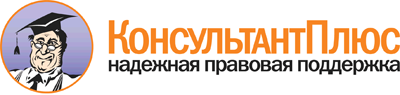 Указ Президента РФ от 31.12.2015 N 683
"О Стратегии национальной безопасности Российской Федерации"Документ предоставлен КонсультантПлюс

www.consultant.ru

Дата сохранения: 18.12.2018
 31 декабря 2015 годаN 683